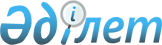 Шардара ауданы әкімдігінің 2018 жылғы 8 маусымдағы № 301 "Шардара ауданының пробация қызметінің есебінде тұрған адамдарды, бас бостандығынан айыру орындарынан босатылған адамдарды және ата-анасынан кәмелеттік жасқа толғанға дейін айырылған немесе ата-анасының қамқорлығынсыз қалған, білім беру ұйымдарының түлектері болып табылатын жастар қатарындағы азаматтарды, жұмысқа орналастыру үшін жұмыс орындарына квоталар белгілеу туралы" қаулысына өзгерістер енгізу туралы
					
			Күшін жойған
			
			
		
					Түркістан облысы Шардара ауданы әкiмдiгiнiң 2020 жылғы 16 қаңтардағы № 9 қаулысы. Түркістан облысының Әдiлет департаментiнде 2020 жылғы 17 қаңтарда № 5375 болып тiркелдi. Күші жойылды - Түркістан облысы Шардара ауданы әкiмдiгiнiң 2020 жылғы 15 шілдедегі № 172 қаулысымен
      Ескерту. Күші жойылды - Түркістан облысы Шардара ауданы әкiмдiгiнiң 15.07.2020 № 172 қаулысымен (алғашқы ресми жарияланған күнінен кейін күнтізбелік он күн өткен соң қолданысқа енгізіледі).
      Қазақстан Республикасының 2015 жылғы 23 қарашадағы Еңбек кодексінің 18 бабының 7) тармақшасына, Қазақстан Республикасының 2014 жылғы 5 шілдедегі Қылмыстық-атқару кодексінің 18-бабының 1-тармағының 2) тармақшасына, "Қазақстан Республикасындағы жергілікті мемлекеттік басқару және өзін-өзі басқару туралы" Қазақстан Республикасының 2001 жылғы 23 қаңтардағы Заңының 31-бабының 2-тармағына және "Халықты жұмыспен қамту туралы" Қазақстан Республикасының 2016 жылғы 6 сәуірдегі Заңының 9 бабының 7), 8), 9) тармақшаларына, 27 бабының 1 тармағының 1) тармақшасына, Қазақстан Республикасы Денсаулық сақтау және әлеуметтік даму министрінің 2016 жылғы 26 мамырдағы № 412 "Ата-анасынан кәмелеттік жасқа толғанға дейін айырылған немесе ата-анасының қамқорлығынсыз қалған, білім беру ұйымдарының түлектері болып табылатын жастар қатарындағы азаматтарды, бас бостандығынан айыру орындарынан босатылған адамдарды, пробация қызметінің есебінде тұрған адамдарды жұмысқа орналастыру үшін жұмыс орындарын квоталау қағидаларын бекіту туралы" (Нормативтік құқықтық актілердің мемлекеттік тіркеу тізілімінде № 13898 болып тіркелген) бұйрығына сәйкес, Шардара ауданының әкімдігі ҚАУЛЫ ЕТЕДІ:
      1. Шардара ауданы әкімдігінің 2018 жылғы 8 маусымдағы № 301 "Шардара ауданының пробация қызметінің есебінде тұрған адамдарды, бас бостандығынан айыру орындарынан босатылған адамдарды және ата-анасынан кәмелеттік жасқа толғанға дейін айырылған немесе ата-анасының қамқорлығынсыз қалған, білім беру ұйымдарының түлектері болып табылатын жастар қатарындағы азаматтарды, жұмысқа орналастыру үшін жұмыс орындарына квоталар белгілеу туралы" (нормативтік құқықтық актілерді мемлекеттік тіркеу тізілімінде № 4645 тіркелген, 2018 жылғы 29 маусымда "Шартарап – Шарайна" газетінде және 2018 жылғы 10 шілдеде Қазақстан Республикасының нормативтік құқықтық актілерінің эталондық бақылау банкінде электрондық түрде жарияланған) қаулысының 1, 2, 3 қосымшалары осы қаулыға 1, 2, 3 қосымшаларға сәйкес жаңа редакцияда жазылсын.
      2. "Шардара ауданы әкімінің аппараты" мемлекеттік мекемесі Қазақстан Республикасының заңнамалық актілерінде белгіленген тәртіпте:
      1) осы қаулының Түркістан облысының Әділет департаментінде мемлекеттік тіркелуін;
      2) осы қаулы мемлекеттік тіркелген күнінен бастап күнтізбелік он күн ішінде оның көшірмесін Шардара ауданының аумағында таратылатын мерзімді баспа басылымдарында ресми жариялауға жолдануын;
      3) ресми жарияланғаннан кейін осы қаулыны Шардара ауданы әкімдігінің интернет-ресурсына орналастыруын қамтамасыз етсін.
      3. Осы қаулының орындалуын бақылау аудан әкiмiнiң орынбасары Б.Шомпиевке жүктелсiн.
      4. Осы қаулы оның алғашқы ресми жарияланған күнінен кейін күнтізбелік он күн өткен соң қолданысқа енгізіледі. Пробация қызметінің есебінде тұрған адамдарды жұмысқа орналастыру үшін жұмыс орындары квотасы белгіленетін Шардара ауданы ұйымдарының тізімі Бас бостандығынан айыру орындарынан босатылған адамдарды жұмысқа орналастыру үшін жұмыс орындарына квотасы белгіленетін Шардара ауданы ұйымдарының тізімі Ата-анасынан кәмелеттік жасқа толғанға дейін айырылған немесе ата-анасының қамқорлығынсыз қалған, білім беру ұйымдарының түлектері болып табылатын жастар қатарындағы азаматтарды жұмысқа орналастыру үшін жұмыс орындарының квотасы белгіленетін Шардара ауданы ұйымдарының тізімі
					© 2012. Қазақстан Республикасы Әділет министрлігінің «Қазақстан Республикасының Заңнама және құқықтық ақпарат институты» ШЖҚ РМК
				
      Шардара ауданының әкімі

К. Жолдыбай
Шардара ауданы әкімдігінің 2020 жылғы "16" қаңтардағы
№ 9 қаулысына 1 қосымша
№ 
Ұйым атауы
Жұмыскерлердің тізімдік саны 
Квотаның мөлшері (% жұмыскерлердің тізімдік саны)
Пробация қызметінің есебінде тұрған адамдар үшін жұмыс орындарының саны
1.
Шардара ауданы әкімдігінің Шардара аудандық мәдениет және тілдерді дамыту бөлімінің "Шардара аудандық мәдениет сарайы" мемлекеттік коммуналдық қазыналық кәсіпорыны
86
1
1
2.
Түркістан облысының қоғамдық денсаулық басқармасының "Шардара аудандық орталық ауруханасы" шаруашылық жүргізу құқығындағы мемлекеттік коммуналдық кәсіпорыны
920
1
5
3.
Шардара ауданы әкімдігінің тұрғын үй-коммуналдық шаруашылық, жолаушылар көлігі және автомобиль жолдары бөлімінің "Шардара сервис" шаруашылық жүргізу құқығындағы мемлекеттік коммуналдық кәсіпорыны
49
1
1
4.
Шардара ауданы әкімдігінің тұрғын үй- коммуналдық шаруашылық, жолаушылар көлігі және автомобиль жолдары бөлімінің "Шардара жасыл аймақ" шаруашылық жүргізу құқығындағы мемлекеттік коммуналдық кәсіпорыны
47
1
1
5.
Шардара ауданы әкімдігі ветеринария бөлімінің "Шардара аудандық ветеринарлық қызметі" шаруашылық жүргізу құқығындағы мемлекеттік коммуналдық кәсіпорыны
90
1
1
6.
"Шардара су электр стансасы" акционерлік қоғамы
158
1
1
7.
"Хамит" ауыл шаруашылығы өндірістік кооперативі
250
1
2
8.
"Шардара-балық-1" жауапкершілігі шектеулі серіктестігі
40
1
1
9.
Жеке кәсіпкер "Жалгасбаев" 
40
1
1
10.
"Оңтүстік жарық Транзит" жауапкершілігі шектеулі серіктестігі Шардара филиалы
103
1
1
11.
Түркістан облысының табиғи ресустар және табиғат пайдалануды реттеу басқармасының "Шардара орман және жануарлар әлемін қорғау жөніндегі мемлекеттік мекемесі" коммуналдық мемлекеттік мекемесі
70
1
1
Барлығы
1853
16Шардара ауданы әкімдігінің 2020 жылғы "16" қаңтардағы
№ 9 қаулысына 2 қосымша
№ 
Ұйым атауы
Жұмыскерлердің тізімдік саны 
Квотаның мөлшері (% жұмыскерлердің тізімдік саны)
Бас бостандығынан айыру орындарынан босатылған адамдар үшін жұмыс орындарының саны
1.
Шардара ауданы әкімдігінің тұрғын үй- коммуналдық шаруашылық, жолаушылар көлігі және автомобиль жолдары бөлімінің "Шардара жасыл аймақ" шаруашылық жүргізу құқығындағы мемлекеттік коммуналдық кәсіпорыны
47
1
1
2.
Шардара ауданы әкімдігінің тұрғын үй-коммуналдық шаруашылық, жолаушылар көлігі және автомобиль жолдары бөлімінің "Шардара сервис" шаруашылық жүргізу құқығындағы мемлекеттік коммуналдық кәсіпорыны
49
1
1
3.
Түркістан облысының қоғамдық денсаулық басқармасының "Шардара аудандық орталық ауруханасы" шаруашылық жүргізу құқығындағы мемлекеттік коммуналдық кәсіпорыны
920
1
2
4.
Шардара ауданы әкімдігінің Шардара аудандық дене шынықтыру және спорт бөлімінің "№ 2 Шардара аудандық балалар мен жасөспірімдер спорт мектебі" коммуналдық мемлекеттік мекемесі
112
1
1
5.
Шардара ауданы әкімдігінің Шардара аудандық дене шынықтыру және спорт бөлімінің "№ 1 Шардара ауданының балалар мен жасөспірімдер спорт мектебі" коммуналдық мемлекеттік мекемесі
76
1
1
6.
"Хамит" ауыл шаруашылығы өндірістік кооперативі
250
1
1
Барлығы
1454
7Шардара ауданы әкімдігінің 2020 жылғы "16" қаңтардағы
№ 9 қаулысына 3 қосымша
№
Ұйымның атауы
Жұмыскерлердің тізімдік саны 
Квотаның мөлшері (% жұмыскерлердің тізімдік саны)
Ата-анасынан кәмелеттік жасқа толғанға дейін айырылған немесе ата-анасының қамқорлығынсыз қалған, білім беру ұйымдарының түлектері болып табылатын, жастар қатарындағы азаматтар үшін жұмыс орындарының саны
1.
Түркістан облысының адами әлеуетті дамыту басқармасының "№ 16 Колледж" мемлекеттік коммуналдық қазыналық кәсіпорны
154
1
1
2.
Түркістан облысының адами әлеуетті дамыту басқармасының "Мәулен Қалмырза атындағы № 3 мамандандырылған мектеп-интернаты" коммуналдық мемлекеттік мекемесі
140
1
1
3.
Шардара ауданы әкімдігі Шардара аудандық дене шынықтыру және спорт бөлімінің "Шардара аудандық балалар мен жасөспірімдер футбол мектебі" коммуналдық мемлекеттік мекемесі
50
1
1
4.
Шардара ауданы әкімдігінің Шардара аудандық дене шынықтыру және спорт бөлімінің "№ 2 Шардара аудандық балалар мен жасөспірімдер спорт мектебі" коммуналдық мемлекеттік мекемесі
112
1
1
5.
Шардара ауданы әкімдігінің Шардара аудандық білім бөлімінің "Шардара аудандық оқушылар үйі" мемлекеттік коммуналдық қазыналық кәсіпорыны
79
 1
1
6.
Шардара ауданы әкімдігінің Шардара аудандық білім бөлімінің "Шардара балалар саз мектебі" мемлекеттік коммуналдық қазыналық кәсіпорыны
72
1
1
7.
"Хамит" ауыл шаруашылығы өндірістік кооперативі
250
1
1
Барлығы
857
7